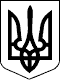 УКРАЇНАЧЕЧЕЛЬНИЦЬКА РАЙОННА РАДАВІННИЦЬКОЇ ОБЛАСТІРІШЕННЯ № 333  15 грудня  2017 року                                          17 позачергова сесія 7 скликанняПро Програму місцевих стимулів для медичних працівників Чечельницького району на 2018-2022 роки	Відповідно до пункту 16 частини 1 статті 43 Закону України «Про місцеве самоврядування в Україні», Законів України «Про місцеві державні адміністрації»,  «Основи законодавства України про охорону здоров’я», Закону України «Про підвищення доступності та якості медичного обслуговування у сільській місцевості», враховуючи клопотання районної державної адміністрації від 10.08.2012 року № 1915, висновки й рекомендації постійних комісій районної ради з питань соціального захисту населення, освіти, культури, охорони здоров’я, спорту та туризму, з питань бюджету та комунальної власності, районна рада ВИРІШИЛА:	1. Затвердити Програму місцевих стимулів для медичних працівників Чечельницького району на 2018–2022 роки (додається).	2. Контроль за виконанням цього рішення покласти на постійні комісії районної ради з питань соціального захисту населення, освіти, культури, охорони здоров’я, спорту та туризму (Воліковська Н.В.), з питань бюджету та комунальної власності (Савчук В.В.).Голова районної ради                                                        С.В. П’яніщук                                                                                       Додаток 							     до рішення 17 позачергової сесії  								     Чечельницької районої ради 7 скликання 							     15 грудня 2017  № 333програмА місцевих стимулів для медичних працівників Чечельницького району на 2018-2022 рокиЧечельник2017 рікпАСПОРТ програмИ місцевих стимулів для медичних працівників ЧЕЧЕЛЬНИЦького  РАЙОНу  НА 2018-2022 роки1. Проблеми, на розв’язання яких спрямована Програма та обґрунтування необхідності їх розв’язанняОдним з основних завдань органів виконавчої влади та місцевого самоврядування є створення умов для  ефективного та доступного для всіх громадян медичного обслуговування.Аналіз рейтингової оцінки стану здоров’я населення Чечельницького району  показує, що  він має тенденцію до погіршення. Так, в 2016 році  тільки вперше визнано  інвалідність у  72 осіб, з них  працездатного віку – 67 осіб, діти до 16 років – 7 осіб. Число вперше взятих на облік із захворюваннями органів  с-кровообігу становить 858 осіб,  онкохворих  – 99 осіб, з психосоматичними розладами – 18 осіб. Швидка медична допомога до населення виїжджала 4072 раз.  Охоплено стаціонарним лікуванням 2928 особи. Протягом року народилося 84 дітей, в той же час померло 380 людей, природний приріст  мінус 196, в тому числі померло 26 в працездатному віці та 1 дитина після року. Недоліки в організації медико-санітарної допомоги стали передумовою до порушення комплексності та послідовності у наданні медичної допомоги, формального підходу до проведення профілактики захворювань та диспансеризації населення. Це, у свою чергу, призвело до несвоєчасного виявлення хвороб та їх ускладнень, а відтак до потреби населення у спеціалізованій та високоспеціалізованій медичній допомозі.Разом з тим,  потребує покращення кваліфікаційний рівень  працівників медичної галузі у відповідності до сучасних  вимог надання медичних послуг.  Нагальною потребою є омолодження кадрового потенціалу, адже в                   КУ «Чечельницька ЛПЛ» працює 35 лікарів, з них 13 пенсіонерів, в                  КЗ «Чечельницький ЦПМСД» з 9 лікарів - 3 лікарі-пенсіонери. Однак, низька заробітна плата та відсутність житла для лікарів  стають перешкодою в залученні молодих фахівців до роботи в галузі.Такий стан справ вимагає необхідності здійснення комплексу заходів, спрямованих на розв’язання проблем та підвищення ефективності  медицини в цілому.Прийняття  Програми  сприятиме забезпеченню медичних закладів району лікарями,  поліпшенню стану здоров’я населення  шляхом забезпечення доступу до кваліфікованої  медичної допомоги як на первинному, так і на вторинному рівні, орієнтованих  на інтегрованому підході до  вирішення медико-санітарних потреб окремих громадян, родин та громади в цілому.2. Мета ПрограмиМетою Програми є забезпечення зниження рівня захворюваності, інвалідності та смертності населення шляхом налагодження ефективного функціонування системи надання населенню доступної і високоякісної медичної допомоги.3. Основні завдання Програми	Основними завданнями Програми є:створення умов ефективного функціонування в районі  галузі медицини;	2)  забезпечення  медичних закладів сімейними  лікарями;3)  підвищення соціального захисту медичних працівників;         4) забезпечення інформаційної підтримки розвитку первинної медико-санітарної допомоги на засадах сімейної медицини.4. Шляхи та способи розв’язання проблем	Для досягнення визначеної Програмою мети необхідно: скоординувати діяльність місцевих органів самоврядування,  виконавчої влади і закладів охорони здоров’я  для виконання заходів Програми; підвищити статус  лікаря шляхом заохочень до роботи на місцях; забезпечити підготовку та підвищення  кваліфікації лікарів.5. Фінансове забезпечення виконання ПрограмиФінансування Програми здійснюється за рахунок коштів районного бюджету, сільських, селищного бюджетів, а також інших джерел, не заборонених чинним законодавством України.Фінансування пунктів 1,2,3,4,5,7  заходів Програми  дозволяється лише після підписання відповідних договорів між  районною державною адміністрацією, районною радою,  закладом охорони здоров’я та  головним лікарем (додаток 1).        6. Очікувані результати виконання Програми	Реалізація заходів, передбачених Програмою, за час її дії  дасть змогу покращити якість надання медичних послуг населенню за рахунок підвищення ефективності роботи та покращення соціального захисту лікарів.Заходи Програми місцевих стимулів  для медичних працівників Чечельницького  району на 2018-2022 роки 1Ініціатор розроблення ПрограмиЧечельницька районна  державна адміністрація2Підстави для прийняття ПрограмиЗакони України  «Про місцеві державні адміністрації», «Про місцеве самоврядування в Україні», «Основи законодавства України про охорону здоров’я», «Про підвищення доступності та якості медичного обслуговування у сільській місцевості»3Розробник ПрограмиЧечельницька районна  державна адміністрація4Відповідальні виконавці ПрограмиЧечельницька районна  державна адміністрація, районна рада, КЗ «Чечельницький РЦ ПМСД» 5Учасники ПрограмиМедичні заклади району6Термін реалізації Програми- 2022 роки7Основні джерела фінансування ПрограмиРайонний, селищний, сільські бюджети8Загальний обсяг фінансових ресурсів районного бюджету, необхідних для реалізації заходів Програми4515,4  тис. грн№ п/пЗміст заходів Програми Відповідальні за виконанняСтроки виконанняВид бюджетуОрієнтовні обсяги фінансування за роками виконання, тис. грнОрієнтовні обсяги фінансування за роками виконання, тис. грнОрієнтовні обсяги фінансування за роками виконання, тис. грнОрієнтовні обсяги фінансування за роками виконання, тис. грнОрієнтовні обсяги фінансування за роками виконання, тис. грнОрієнтовні обсяги фінансування за роками виконання, тис. грн№ п/пЗміст заходів Програми Відповідальні за виконанняСтроки виконанняВид бюджетувсього2018201920202021 20221Направлення за результатами  районного конкурсного відбору  у вищі навчальні заклади України осіб для отримання лікарських спеціальностей з урахуванням потреб району.  При потребі оплата їх навчанняРайонна державна адміністрація, районна рада, КЗ «Чечельницький РЦ ПМСД» 2018-2022 рокиРайонний бюджет15,415,4----2Оплата навчання  в інтернатурі  з урахуванням потреб району та за результатами  районного конкурсного відборуРайонна державна адміністрація, районна рада, КЗ «Чечельницький РЦ ПМСД» 2018-2022 рокиРайонний бюджет1050,0150,0375,0225,0150,0150,03Організація забезпечення житлом   лікарів. Допомога  лікарям в оформленні пільгових кредитів на будівництво та придбання житла Районна державна адміністрація, районна рада, КЗ «Чечельницький РЦ ПМСД» 2018-2022 рокиРайонний,селищний,сільські бюджети800,0200,0200,0200,0100,0100,04Забезпечення авто, -мототранспортом медичних закладівРайонна державна адміністрація, районна рада, КЗ «Чечельницький ЦПМСД»2018-2022 рокиРайонний, селищний,сільські бюджети1500,0420,0420,0220,0220,0220,05Встановлення та виплата  додаткової  заохочувальної   надбавки в розмірі 50% посадового окладу  протягом першого року роботи молодим   лікарям, які прийшли  працювати в заклади охорони здоров’я  Районна державна адміністрація, районна рада, КЗ «Чечельницький РЦ ПМСД» 2018-2022 рокиРайонний бюджет450,050,0100,0100,0100,0100,06Забезпечення  обладнання робочого місця лікарів  персональним комп’ютеромРайонна державна адміністрація, районна рада,КЗ «Чечельницький РЦ ПМСД» 2018-2022 рокиРайонний, селищний, сільські бюджети200,040,040,040,040,040,07Надання  одноразової грошової допомоги молодим спеціалістам – лікарям загальної практики сімейної медицини в розмірі п’яти  посадових окладів при укладанні договору на термін не менше 5-ти роківРайонна державна адміністрація, районна рада, КЗ «Чечельницький РЦ ПМСД» 2018-2022 рокиРайонний бюджет500,0100,0100,0100,0100,0100,0                                                                                                                                                                                 Всього:                                                                                                                                                                                 Всього:                                                                                                                                                                                 Всього:                                                                                                                                                                                 Всього:                                                                                                                                                                                 Всього:4515,4975,41235,0885,0710,0710,0Керуючий справами виконавчогоапарату районної ради                        Г.М. Лисенко 